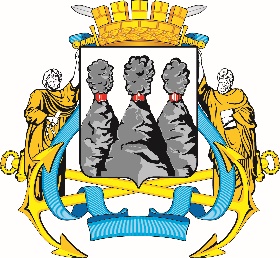 Ленинская ул., д. 14, Петропавловск-Камчатский, 683000Тел. (4152)30-25-80 (2450), факс (4152)42-52-29, e-mail: duma@pkgo.ru, duma.pkgo.ru ПРОТОКОЛ совместного заседания комитетов Городской Думы 
Петропавловск-Камчатского городского округа от 03.10.2022                                                                                            г. Петропавловск-Камчатский,                                                                                                ул. Ленинская, д. 14, зал заседаний № 429Время начала: 1600 часовВремя окончания: 1655часовПредседательствующий:Присутствовали:ПОВЕСТКА ДНЯ:1. (5) О принятии решения о внесении изменений в Решение Городской Думы Петропавловск-Камчатского городского округа от 02.09.2014 № 247-нд «О порядке принятия решений о приватизации служебных жилых помещений муниципального жилищного фонда»Докл.: Александрова Наталья Викторовна2. (6) О принятии решения о внесении изменения в Решение Городской Думы Петропавловск-Камчатского городского округа от 28.04.2014 № 211-нд «О публичных слушаниях в Петропавловск-Камчатском городском округе» (2 вариант)Докл.: Борискин Сергей Евгеньевич3. (7) О принятии решения о внесении изменения в Решение Городской Думы Петропавловск-Камчатского городского округа от 18.11.2010 № 305-нд «О земельном налоге на территории Петропавловск-Камчатского городского округа» (2 вариант)Докл.: Самахов Дмитрий Иванович4. (1) Об утверждении структуры Городской Думы Петропавловск-Камчатского городского округа седьмого созываДокл.: Воровский Андрей Викторович5. (2) Об избрании председателя Городской Думы Петропавловск-Камчатского городского округаДокл.: Воровский Андрей Викторович6. (3) Об избрании заместителя председателя Городской Думы Петропавловск-Камчатского городского округа – председателя Комитета Городской Думы Петропавловск-Камчатского городского округаДокл.: Воровский Андрей Викторович7. (4) Об избрании заместителя председателя Городской Думы Петропавловск-Камчатского городского округа – председателя Комитета Городской Думы Петропавловск-Камчатского городского округаДокл.: Воровский Андрей Викторович8. (8) О принятии решения о внесении изменений в Решение Городской Думы Петропавловск-Камчатского городского округа от 13.07.2018 № 82-нд «О Регламенте Городской Думы Петропавловск-Камчатского городского округа» (2 вариант)Докл.: Воровский Андрей Викторович9. (9) О принятии решения о внесении изменений в Решение Городской Думы Петропавловск-Камчатского городского округа от 06.03.2013 № 41-нд «О порядке приватизации имущества, находящегося в муниципальной собственности Петропавловск-Камчатского городского округа»Докл.: Добуева Олеся Эркиновна  10. (10) О принятии решения о внесении изменения в Решение Городской Думы Петропавловск-Камчатского городского округа от 28.08.2020 № 288-нд «Об установлении праздников и памятных дат Петропавловск-Камчатского городского округа» (2 вариант)Докл.: Воровский Андрей Викторович11. (11) О принятии решения о внесении изменений в Решение Городской Думы Петропавловск-Камчатского городского округа от 28.09.2011 № 420-нд «О порядке организации страхования муниципальных служащих, осуществляющих функции по выявлению, предупреждению и пресечению правонарушений, в Петропавловск-Камчатском городском округе»Докл.: Воровский Андрей Викторович12. (12) Об утверждении состава постоянных комитетов и комиссий Городской Думы Петропавловск-Камчатского городского округаДокл.: Воровский Андрей Викторович13. (13) О внесении изменений в решение Городской Думы Петропавловск-Камчатского городского округа от 04.10.2017 № 17-р «О комиссии Городской Думы Петропавловск-Камчатского городского округа по рассмотрению уведомлений лиц, замещающих муниципальные должности в Петропавловск-Камчатском городском округе, о возникновении личной заинтересованности при осуществлении полномочий, которая приводит или может привести к конфликту интересов»Докл.: Воровский Андрей Викторович14. (14) О делегировании депутатов Городской Думы Петропавловск-Камчатского городского округа в составы советов директоров (наблюдательных советов) акционерных обществ, 100 процентов акций которых находится в собственности Петропавловск-Камчатского городского округаДокл.: Воровский Андрей Викторович15. (15) О внесении изменений в решение Городской Думы Петропавловск-Камчатского городского округа от 28.11.2018 № 323-р «О комиссии по противодействию коррупции в Городской Думе Петропавловск-Камчатского городского округа»Докл.: Воровский Андрей Викторович16. (16) О внесении изменений в решение Городской Думы Петропавловск-Камчатского городского округа от 28.11.2012 № 28-р «О создании Конкурсной комиссии в Петропавловск-Камчатском городском округе и ее составе»Докл.: Воровский Андрей Викторович17. (17) О внесении изменений в решение Городской Думы Петропавловск-Камчатского городского округа от 26.06.2019 № 464-р «Об утверждении состава Комиссии по установлению праздников и памятных дат Петропавловск-Камчатского городского округа» Докл.: Воровский Андрей Викторович18. (19.1) О делегировании депутатов Городской Думы Петропавловск-Камчатского городского округа в составы комитетов, комиссий, советов и рабочих групп Петропавловск-Камчатского городского округаДокл.: Воровский Андрей Викторович19. (19.3) О внесении изменений в решение Городской Думы Петропавловск-Камчатского городского округа от 26.06.2019 № 447-р «О создании рабочей группы по разработке проекта решения Городской Думы Петропавловск-Камчатского городского округа «О внесении изменений в Решение Городской Думы Петропавловск-Камчатского городского округа от 26.04.2019 № 170-нд «О правилах благоустройства территории Петропавловск-Камчатского городского округа»Докл.: Воровский Андрей Викторович20. (19.4) О внесении изменений в решение Городской Думы Петропавловск-Камчатского городского округа от 21.03.2018 № 137-р «О создании рабочей группы по разработке проекта решения Городской Думы Петропавловск-Камчатского городского округа «О внесении изменений в Решение Городской Думы Петропавловск-Камчатского городского округа от 27.12.2013 № 164-нд «О порядке создания условий для обеспечения жителей Петропавловск-Камчатского городского округа услугами связи, общественного питания, торговли и бытового обслуживания»Докл.: Воровский Андрей Викторович21. (19.5) О внесении изменений в решение Городской Думы Петропавловск-Камчатского городского округа от 20.05.2020 № 677-р «О создании рабочей группы по разработке проекта решения Городской Думы Петропавловск-Камчатского городского округа «О внесении изменений в Решение Городской Думы Петропавловск-Камчатского городского округа от 28.08.2013 № 122-нд«О гарантиях и компенсациях для лиц, являющихся работниками организаций, финансируемых из бюджета Петропавловск-Камчатского городского округа»Докл.: Воровский Андрей Викторович22. (19.8) О внесении изменения в перечень наказов избирателей Петропавловск-Камчатского городского округа на 2022 год, поступивших депутатам Городской Думы Петропавловск-Камчатского городского округа, утвержденный решением Городской Думы Петропавловск-Камчатского городского округа от 23.06.2021 № 976-рДокл.: Воровский Андрей Викторович	23. О регистрации фракции «Российская партия пенсионеров за социальную справедливость» в Городской Думе Петропавловск-Камчатского городского округа Докл.: Воровский Андрей Викторович24. (18) О награждении Почетной грамотой Городской Думы Петропавловск-Камчатского городского округа Герасимовского Юрия ВасильевичаДокл.: Воровский Андрей Викторович25. (19.2) О награждении Почетными грамотами Городской Думы Петропавловск-Камчатского городского округа работников краевого государственного общеобразовательного бюджетного учреждения «Средняя школа № 2»  Докл.: Воровский Андрей Викторович26. (19.6) О награждении Почетными грамотами Городской Думы Петропавловск-Камчатского городского округа работников общества с ограниченной ответственностью «Альянс-Авто»Докл.: Воровский Андрей Викторович27. (19.7) О награждении Почетной грамотой Городской Думы Петропавловск-Камчатского городского округа Писаревой Елены ВячеславовныДокл.: Воровский Андрей Викторович28. (19.9) О награждении Почетными грамотами Городской Думы Петропавловск-Камчатского городского округа работников краевого государственного профессионального образовательного автономного учреждения «Камчатский политехнический техникум»Докл.: Воровский Андрей Викторович29. (19.10) О награждении Почетными грамотами Городской Думы Петропавловск-Камчатского городского округа работников муниципального автономного общеобразовательного учреждения «Средняя школа № 45» Петропавловск-Камчатского городского округаДокл.: Воровский Андрей Викторович30. РазноеА.В. Воровский: Предлагаю:- вопросы с 24-го по 29-й «О награждении Почетными грамотами Городской Думы Петропавловск-Камчатского городского округа» рассмотреть списком.(Решение принимается открытым голосованием: «за» - 11, единогласно)ГОРОДСКАЯ ДУМАПЕТРОПАВЛОВСК-КАМЧАТСКОГОГОРОДСКОГО ОКРУГАКОМИТЕТ ПО МЕСТНОМУ САМОУПРАВЛЕНИЮ И СОЦИАЛЬНОЙ ПОЛИТИКЕ Воровский А.В.-заместитель председателя Городской Думы Петропавловск-Камчатского городского округа - председатель Комитета по местному самоуправлению и социальной политике, депутат Городской Думы Петропавловск-Камчатского городского округа по избирательному округу № 5.Борисенко А.А.-депутат Городской Думы Петропавловск-Камчатского городского округа  по избирательному округу № 3;Бузик Б.М.-депутат Городской Думы Петропавловск-Камчатского городского округа по единому муниципальному избирательному округу;Воронов Д.М.-депутат Городской Думы Петропавловск-Камчатского городского округа по избирательному округу № 6;Кадачигова Д.С.-депутат Городской Думы Петропавловск-Камчатского городского округа по единому муниципальному избирательному округу;Лесков Б.А.-заместитель председателя Городской Думы Петропавловск-Камчатского городского округа - председатель Комитета по городскому и жилищно-коммунальному хозяйству, депутат Городской Думы Петропавловск-Камчатского городского округа по единому муниципальному избирательному округу;Лосев К.Е.-депутат Городской Думы Петропавловск-Камчатского городского округа по единому муниципальному избирательному округу;Мелехин В.Э.-депутат Городской Думы Петропавловск-Камчатского городского округа по единому муниципальному избирательному округу;Мелехина Т.В.-депутат Городской Думы Петропавловск-Камчатского городского округа по единому муниципальному избирательному округу;Наумов А.Б.с 1605-депутат Городской Думы Петропавловск-Камчатского городского округа по единому муниципальному избирательному округу;Ника П.В.-депутат Городской Думы Петропавловск-Камчатского городского округа по единому муниципальному избирательному округу;Панов А.Г.с 1618-депутат Городской Думы Петропавловск-Камчатского городского округа по избирательному округу № 4;Рясная В.И.-депутат Городской Думы Петропавловск-Камчатского городского округа по избирательному округу № 1;Сароян С.А.с 1605-депутат Городской Думы Петропавловск-Камчатского городского округа по избирательному округу № 7;Шунькин Д.В. с 1605-депутат Городской Думы Петропавловск-Камчатского городского округа по единому муниципальному избирательному округу.Отсутствовали:Богданова М.А.-депутат Городской Думы Петропавловск-Камчатского городского округа по избирательному округу № 8;Ванюшкин С.А.-депутат Городской Думы Петропавловск-Камчатского городского округа по единому муниципальному избирательному округу;Гусейнов Р.В.о.-депутат Городской Думы Петропавловск-Камчатского городского округа по единому муниципальному избирательному округу;Зубенко Е.В. -депутат Городской Думы Петропавловск-Камчатского городского округа по избирательному округу № 6;Колядка В.В.-депутат Городской Думы Петропавловск-Камчатского городского округа по единому муниципальному избирательному округу;Кондратенко Г.В.-депутат Городской Думы Петропавловск-Камчатского городского округа по единому муниципальному избирательному округу;Мелехин В.Э.-депутат Городской Думы Петропавловск-Камчатского городского округа по единому муниципальному избирательному округу;Оськин С.В.-депутат Городской Думы Петропавловск-Камчатского городского округа по избирательному округу № 7;Рамазанов Р.И.-депутат Городской Думы Петропавловск-Камчатского городского округа по единому муниципальному избирательному округу;Рыкова И.В.-депутат Городской Думы Петропавловск-Камчатского городского округа по единому муниципальному избирательному округу;Терехов А.М.-депутат Городской Думы Петропавловск-Камчатского городского округа по избирательному округу № 8;Цыганков Ю.А.-депутат Городской Думы Петропавловск-Камчатского городского округа по избирательному округу № 5.Приглашенные:Кушнир М.П.-председатель Контрольно-счетной палаты Петропавловск-Камчатского городского округа;Борискин С.Е.-заместитель Главы администрации Петропавловск-Камчатского городского округа – руководитель Управления делами администрации Петропавловск-Камчатского городского округа;Александрова Н.А.-заместитель Главы администрации Петропавловск-Камчатского городского округа;Самахов Д.И.-и.о. заместителя Главы администрации Петропавловск-Камчатского городского округа - начальника Управления экономического развития и предпринимательства администрации Петропавловск-Камчатского городского округа;Гаспарян А.А.-начальник правового отдела Управления делами администрации Петропавловск-Камчатского городского округа;Курмаева С.Р.-аудитор Контрольно-счетной палаты Петропавловск-Камчатского городского округа.Присутствовали работники аппарата Городской Думы Петропавловск-Камчатского городского округа:Присутствовали работники аппарата Городской Думы Петропавловск-Камчатского городского округа:Присутствовали работники аппарата Городской Думы Петропавловск-Камчатского городского округа:Глуховский Д.В.-руководитель аппарата Городской Думы Петропавловск-Камчатского городского округа;Катрук Т.О.-заместитель руководителя аппарата Городской Думы Петропавловск-Камчатского городского округа – начальник управления организационно-правового обеспечения работы аппарата Городской Думы Петропавловск-Камчатского городского округа;Добуева О.Э.-начальник юридического отдела управления организационно-правового обеспечения работы аппарата Городской Думы Петропавловск-Камчатского городского округа;Медведева Е.А.-начальник информационного отдела управления по обеспечению деятельности органов Городской Думы и информационного обеспечения работы аппарата Городской Думы Петропавловск-Камчатского городского округа;Морозов А.А.-начальник отдела организационной и кадровой работы управления организационно-правового обеспечения работы аппарата Городской Думы Петропавловск-Камчатского городского округа;Ерш А.Ю.-заместитель начальника юридического отдела управления организационно-правового обеспечения работы аппарата Городской Думы Петропавловск-Камчатского городского округа;Кацалап А.Б.-советник информационного отдела управления по обеспечению деятельности органов Городской Думы и информационного обеспечения работы аппарата Городской Думы Петропавловск-Камчатского городского округа;Грузинская О.В.-консультант отдела по обеспечению деятельности органов и депутатских объединений Городской Думы управления по обеспечению деятельности органов Городской Думы и информационного обеспечения работы аппарата Городской Думы Петропавловск-Камчатского городского округа;Лях М.С.консультант информационного отдела управления по обеспечению деятельности органов Городской Думы и информационного обеспечения работы аппарата Городской Думы Петропавловск-Камчатского городского округа.1. СЛУШАЛИ:О принятии решения о внесении изменений в Решение Городской Думы Петропавловск-Камчатского городского округа от 02.09.2014 № 247-нд «О порядке принятия решений о приватизации служебных жилых помещений муниципального жилищного фонда»ВЫСТУПИЛИ:Александрова Н.В., Добуева О.Э., Воровский А.В.РЕШИЛИ:Одобрить проект решения и рекомендовать Городской Думе принять правовой акт с учетом заключений юридического отдела аппарата Городской Думы.(Решение принимается открытым голосованием: «за» - 14, единогласно)2. СЛУШАЛИ:О принятии решения о внесении изменения в Решение Городской Думы Петропавловск-Камчатского городского округа от 28.04.2014 № 211-нд «О публичных слушаниях в Петропавловск-Камчатском городском округе»                   (2 ВАРИАНТ)ВЫСТУПИЛИ:Борискин С.Е., Добуева О.Э., Воровский А.В.РЕШИЛИ:Одобрить проект решения и рекомендовать Городской Думе принять нормативный правовой акт с учетом заключения юридического отдела аппарата Городской Думы и с учетом заключения прокуратуры(Решение принимается открытым голосованием: «за» - 14, единогласно)3. СЛУШАЛИ:О принятии решения о внесении изменения в Решение Городской Думы Петропавловск-Камчатского городского округа от 18.11.2010 № 305-нд «О земельном налоге на территории Петропавловск-Камчатского городского округа» (2 ВАРИАНТ)ВЫСТУПИЛИ:Самахов Д.И., Добуева О.Э.РЕШИЛИ:Одобрить проект решения и рекомендовать Городской Думе принять нормативный правовой акт с учетом заключения юридического отдела аппарата Городской Думы(Решение принимается открытым голосованием: «за» - 15, единогласно)4. СЛУШАЛИ:Об утверждении структуры Городской Думы Петропавловск-Камчатского городского округа седьмого созываРЕШИЛИ:Одобрить проект решения и рекомендовать Городской Думе принять правовой акт с учетом предложений депутатов Городской Думы Петропавловск-Камчатского городского округа седьмого созыва, озвученных на сессии Городской Думы Петропавловск-Камчатского городского округа (Решение принимается открытым голосованием: «за» - 15, единогласно)5. СЛУШАЛИ:Об избрании председателя Городской Думы Петропавловск-Камчатского городского округаРЕШИЛИ:Одобрить проект решения и рекомендовать Городской Думе принять правовой акт с учетом предложений депутатов Городской Думы Петропавловск-Камчатского городского округа седьмого созыва, озвученных на сессии Городской Думы Петропавловск-Камчатского городского округа (Решение принимается открытым голосованием: «за» - 15, единогласно)6. СЛУШАЛИ:Об избрании заместителя председателя Городской Думы Петропавловск-Камчатского городского округа – председателя Комитета Городской Думы Петропавловск-Камчатского городского округаРЕШИЛИ:Одобрить проект решения и рекомендовать Городской Думе принять правовой акт с учетом предложений депутатов Городской Думы Петропавловск-Камчатского городского округа седьмого созыва, озвученных на сессии Городской Думы Петропавловск-Камчатского городского округа (Решение принимается открытым голосованием: «за» - 15, единогласно)7. СЛУШАЛИ:Об избрании заместителя председателя Городской Думы Петропавловск-Камчатского городского округа – председателя Комитета Городской Думы Петропавловск-Камчатского городского округаРЕШИЛИ:Одобрить проект решения и рекомендовать Городской Думе принять правовой акт с учетом предложений депутатов Городской Думы Петропавловск-Камчатского городского округа седьмого созыва, озвученных на сессии Городской Думы Петропавловск-Камчатского городского округа (Решение принимается открытым голосованием: «за» - 15, единогласно)8. СЛУШАЛИ:О принятии решения о внесении изменений в Решение Городской Думы Петропавловск-Камчатского городского округа от 13.07.2018 № 82-нд «О Регламенте Городской Думы Петропавловск-Камчатского городского округа» (2 ВАРИАНТ)ВЫСТУПИЛИ:Добуева О.Э., Наумов А.Б.РЕШИЛИ:Одобрить проект решения и рекомендовать Городской Думе принять нормативный правовой акт с учетом заключения юридического отдела аппарата Городской Думы и с учетом предложений прокуратуры(Решение принимается открытым голосованием: «за» - 15, единогласно)9. СЛУШАЛИ:О принятии решения о внесении изменений в Решение Городской Думы Петропавловск-Камчатского городского округа от 06.03.2013 № 41-нд «О порядке приватизации имущества, находящегося в муниципальной собственности Петропавловск-Камчатского городского округа»ВЫСТУПИЛИ:Добуева О.Э.РЕШИЛИ:Одобрить проект решения и рекомендовать Городской Думе принять нормативный правовой акт с учетом заключения юридического отдела аппарата Городской Думы.(Решение принимается открытым голосованием: «за» - 15, единогласно)10. СЛУШАЛИ:О принятии решения о внесении изменения в Решение Городской Думы Петропавловск-Камчатского городского округа от 28.08.2020 № 288-нд «Об установлении праздников и памятных дат Петропавловск-Камчатского городского округа» (2 ВАРИАНТ)ВЫСТУПИЛИ:Добуева О.Э., Кушнир М.П.РЕШИЛИ:Одобрить проект решения и рекомендовать Городской Думе принять нормативный правовой акт с учетом заключения юридического отдела аппарата Городской Думы.(Решение принимается открытым голосованием: «за» - 15, единогласно)11. СЛУШАЛИ:О принятии решения о внесении изменений в Решение Городской Думы Петропавловск-Камчатского городского округа от 28.09.2011 № 420-нд «О порядке организации страхования муниципальных служащих, осуществляющих функции по выявлению, предупреждению и пресечению правонарушений, в Петропавловск-Камчатском городском округе»ВЫСТУПИЛИ:Добуева О.Э.РЕШИЛИ:Одобрить проект решения и рекомендовать Городской Думе принять нормативный правовой акт с учетом заключения юридического отдела аппарата Городской Думы.(Решение принимается открытым голосованием: «за» - 15, единогласно)12. СЛУШАЛИ:Об утверждении состава постоянных комитетов и комиссий Городской Думы Петропавловск-Камчатского городского округаРЕШИЛИ:Одобрить проект решения и рекомендовать Городской Думе принять правовой акт с учетом предложений депутатов Городской Думы Петропавловск-Камчатского городского округа седьмого созыва, озвученных на сессии Городской Думы Петропавловск-Камчатского городского округа (Решение принимается открытым голосованием: «за» - 15, единогласно)13. СЛУШАЛИ:О внесении изменений в решение Городской Думы Петропавловск-Камчатского городского округа от 04.10.2017 № 17-р «О комиссии Городской Думы Петропавловск-Камчатского городского округа по рассмотрению уведомлений лиц, замещающих муниципальные должности в Петропавловск-Камчатском городском округе, о возникновении личной заинтересованности при осуществлении полномочий, которая приводит или может привести к конфликту интересов»РЕШИЛИ:Одобрить проект решения и рекомендовать Городской Думе принять правовой акт с учетом предложений депутатов Городской Думы Петропавловск-Камчатского городского округа седьмого созыва, озвученных на сессии Городской Думы Петропавловск-Камчатского городского округа (Решение принимается открытым голосованием: «за» - 15, единогласно)14. СЛУШАЛИ:О делегировании депутатов Городской Думы Петропавловск-Камчатского городского округа в составы советов директоров (наблюдательных советов) акционерных обществ, 100 процентов акций которых находится в собственности Петропавловск-Камчатского городского округаРЕШИЛИ:Одобрить проект решения и рекомендовать Городской Думе принять правовой акт с учетом предложений депутатов Городской Думы Петропавловск-Камчатского городского округа седьмого созыва, озвученных на сессии Городской Думы Петропавловск-Камчатского городского округа (Решение принимается открытым голосованием: «за» - 15, единогласно)15. СЛУШАЛИ:О внесении изменений в решение Городской Думы Петропавловск-Камчатского городского округа от 28.11.2018 № 323-р «О комиссии по противодействию коррупции в Городской Думе Петропавловск-Камчатского городского округа»РЕШИЛИ:Одобрить проект решения и рекомендовать Городской Думе принять правовой акт с учетом предложений депутатов Городской Думы Петропавловск-Камчатского городского округа седьмого созыва, озвученных на сессии Городской Думы Петропавловск-Камчатского городского округа (Решение принимается открытым голосованием: «за» - 15, единогласно)16. СЛУШАЛИ:О внесении изменений в решение Городской Думы Петропавловск-Камчатского городского округа от 28.11.2012 № 28-р «О создании Конкурсной комиссии в Петропавловск-Камчатском городском округе и ее составе»РЕШИЛИ:Одобрить проект решения и рекомендовать Городской Думе принять правовой акт с учетом предложений депутатов Городской Думы Петропавловск-Камчатского городского округа седьмого созыва, озвученных на сессии Городской Думы Петропавловск-Камчатского городского округа (Решение принимается открытым голосованием: «за» - 15, единогласно)17. СЛУШАЛИ:О внесении изменений в решение Городской Думы Петропавловск-Камчатского городского округа от 26.06.2019 № 464-р «Об утверждении состава Комиссии по установлению праздников и памятных дат Петропавловск-Камчатского городского округа»РЕШИЛИ:Одобрить проект решения и рекомендовать Городской Думе принять правовой акт с учетом предложений депутатов Городской Думы Петропавловск-Камчатского городского округа седьмого созыва, озвученных на сессии Городской Думы Петропавловск-Камчатского городского округа (Решение принимается открытым голосованием: «за» - 15, единогласно)18. СЛУШАЛИ:О делегировании депутатов Городской Думы Петропавловск-Камчатского городского округа в составы комитетов, комиссий, советов и рабочих групп Петропавловск-Камчатского городского округаРЕШИЛИ:Одобрить проект решения и рекомендовать Городской Думе принять правовой акт с учетом предложений депутатов Городской Думы Петропавловск-Камчатского городского округа седьмого созыва, озвученных на сессии Городской Думы Петропавловск-Камчатского городского округа (Решение принимается открытым голосованием: «за» - 15, единогласно)19. СЛУШАЛИ:О внесении изменений в решение Городской Думы Петропавловск-Камчатского городского округа от 26.06.2019 № 447-р «О создании рабочей группы по разработке проекта решения Городской Думы Петропавловск-Камчатского городского округа «О внесении изменений в Решение Городской Думы Петропавловск-Камчатского городского округа от 26.04.2019 № 170-нд 
«О правилах благоустройства территории Петропавловск-Камчатского городского округа»РЕШИЛИ:Одобрить проект решения и рекомендовать Городской Думе принять правовой акт с учетом предложений депутатов Городской Думы Петропавловск-Камчатского городского округа седьмого созыва, озвученных на сессии Городской Думы Петропавловск-Камчатского городского округа (Решение принимается открытым голосованием: «за» - 15, единогласно)20. СЛУШАЛИ:О внесении изменений в решение Городской Думы Петропавловск-Камчатского городского округа от 21.03.2018 № 137-р «О создании рабочей группы по разработке проекта решения Городской Думы Петропавловск-Камчатского городского округа «О внесении изменений в Решение Городской Думы Петропавловск-Камчатского городского округа от 27.12.2013 № 164-нд 
«О порядке создания условий для обеспечения жителей Петропавловск-Камчатского городского округа услугами связи, общественного питания, торговли и бытового обслуживания»РЕШИЛИ:Одобрить проект решения и рекомендовать Городской Думе принять правовой акт с учетом предложений депутатов Городской Думы Петропавловск-Камчатского городского округа седьмого созыва, озвученных на сессии Городской Думы Петропавловск-Камчатского городского округа (Решение принимается открытым голосованием: «за» - 15, единогласно)21. СЛУШАЛИ:О внесении изменений в решение Городской Думы Петропавловск-Камчатского городского округа от 20.05.2020 № 677-р «О создании рабочей группы по разработке проекта решения Городской Думы Петропавловск-Камчатского городского округа «О внесении изменений в Решение Городской Думы Петропавловск-Камчатского городского округа от 28.08.2013 № 122-нд 
«О гарантиях и компенсациях для лиц, являющихся работниками организаций, финансируемых из бюджета Петропавловск-Камчатского городского округа»РЕШИЛИ:Одобрить проект решения и рекомендовать Городской Думе принять правовой акт с учетом предложений депутатов Городской Думы Петропавловск-Камчатского городского округа седьмого созыва, озвученных на сессии Городской Думы Петропавловск-Камчатского городского округа (Решение принимается открытым голосованием: «за» - 15, единогласно)22. СЛУШАЛИ:О внесении изменения в перечень наказов избирателей Петропавловск-Камчатского городского округа на 2022 год, поступивших депутатам Городской Думы Петропавловск-Камчатского городского округа, утвержденный решением Городской Думы Петропавловск-Камчатского городского округа от 23.06.2021 № 976-рРЕШИЛИ:Одобрить проект решения и рекомендовать Городской Думе принять правовой акт в целом.(Решение принимается открытым голосованием: «за» - 15, единогласно)23. СЛУШАЛИ:О регистрации фракции «Российская партия пенсионеров за социальную справедливость» в Городской Думе Петропавловск-Камчатского городского округа РЕШИЛИ:Одобрить проект решения и рекомендовать Городской Думе принять правовой акт в целом.(Решение принимается открытым голосованием: «за» - 15, единогласно)24. СЛУШАЛИ:О награждении Почетной грамотой Городской Думы Петропавловск-Камчатского городского округа Герасимовского Юрия ВасильевичаРЕШИЛИ:Одобрить проект решения и рекомендовать Городской Думе принять правовой акт в целом.(Решение принимается открытым голосованием: «за» - 15, единогласно)25. СЛУШАЛИ:О награждении Почетными грамотами Городской Думы Петропавловск-Камчатского городского округа работников краевого государственного общеобразовательного бюджетного учреждения «Средняя школа № 2»  РЕШИЛИ:Одобрить проект решения и рекомендовать Городской Думе принять правовой акт в целом.(Решение принимается открытым голосованием: «за» - 15, единогласно)26. СЛУШАЛИ:О награждении Почетными грамотами Городской Думы Петропавловск-Камчатского городского округа работников общества 
с ограниченной ответственностью «Альянс-Авто»РЕШИЛИ:Одобрить проект решения и рекомендовать Городской Думе принять правовой акт в целом.(Решение принимается открытым голосованием: «за» - 15, единогласно)27. СЛУШАЛИ:О награждении Почетной грамотой Городской Думы Петропавловск-Камчатского городского округа Писаревой Елены ВячеславовныРЕШИЛИ:Одобрить проект решения и рекомендовать Городской Думе принять правовой акт в целом.(Решение принимается открытым голосованием: «за» - 15, единогласно)28. СЛУШАЛИ:О награждении Почетными грамотами Городской Думы Петропавловск-Камчатского городского округа работников краевого государственного профессионального образовательного автономного учреждения «Камчатский политехнический техникум»РЕШИЛИ:Одобрить проект решения и рекомендовать Городской Думе принять правовой акт в целом.(Решение принимается открытым голосованием: «за» - 15, единогласно)29. СЛУШАЛИ:О награждении Почетными грамотами Городской Думы Петропавловск-Камчатского городского округа работников муниципального автономного общеобразовательного учреждения «Средняя школа № 45» Петропавловск-Камчатского городского округаРЕШИЛИ:Одобрить проект решения и рекомендовать Городской Думе принять правовой акт в целом.(Решение принимается открытым голосованием: «за» - 15, единогласно)Заместитель председателя Городской Думы Петропавловск-Камчатского городского округа - председатель Комитета по местному самоуправлению и социальной политикеА.В. ВоровскийПротокол вела:Консультант отдела по обеспечению деятельности органов и депутатских объединений Городской Думы управления по обеспечению деятельности органов Городской Думы и информационного обеспечения работы аппарата Городской Думы Петропавловск-Камчатского городского округаО.В. Грузинская